Just for KidsPlease choose one from each category: kid’s meals $8.99
Entree
Grilled chicken breast 
Crispy chicken tenders – ranch or BBQ sauce
*4 oz Grilled burger plain or cheese
*Haddock- fried or baked
All beef hot dog 
Mac & cheese
Cheese quesadilla Vegetable
Carrot sticks
Salad with cherry tomatoes
Cucumbers
Raw snap peas

Side
French fries
Steamed rice 
Bag of chips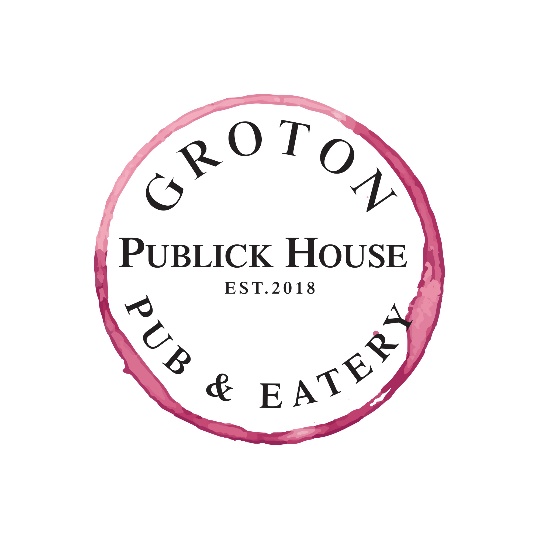 FruitOrange Slices
Apple
Grapes
StrawberriesThirsty +$1.75
2% milk
Chocolate milk
Motts apple juice box
Soda